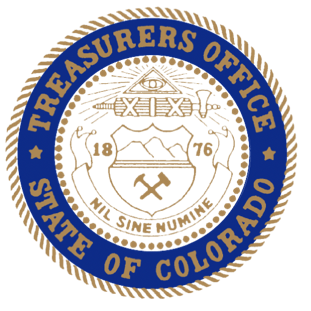 CLIMBER Small Business Loan Program Oversight BoardAgenda Thursday, August 31 20232:00 p.m. – 3:00 p.m.Meeting Access 2:00 — 2:05	Welcome, roll call, Treasurer Dave Young 2:05 — 2:10	Discussion and Possible Decision Item –DLC Funding Request Good Capital**** – CHFA2:10 — 2:20	Discussion and Possible Decision Item-DLC Funding Request Southern Colorado Lending****- CHFA2:20 — 2:30	Discussion and Possible Decision Item –DLC Funding Request Colorado Clean Energy Fund**** – CHFA2:30 — 2:40	Discussion regarding Benchmarks for program-CLIMBER Staff2:40 — 2:50	Updates:Conflict of interest Policy – Sam Taylor, Jim EkeAnnual report due in November2:50 — 2:55	Public comments, Dave Young Written commentsVerbal comments2:55 — 3:00	Adjournment of Regular Meeting****A portion of this section may be held in executive session for the purpose of obtaining privileged legal Counsel from the Attorney General consistent with §24-6-402(3)(a)(II), CRS. Attorney General Contact info for individual board members to discuss legal issues in advance: Emily BuckleyAssistant Attorney General
Public Officials Unit, State Services Section Colorado Attorney General’s Office Emily.Buckley@coag.gov	